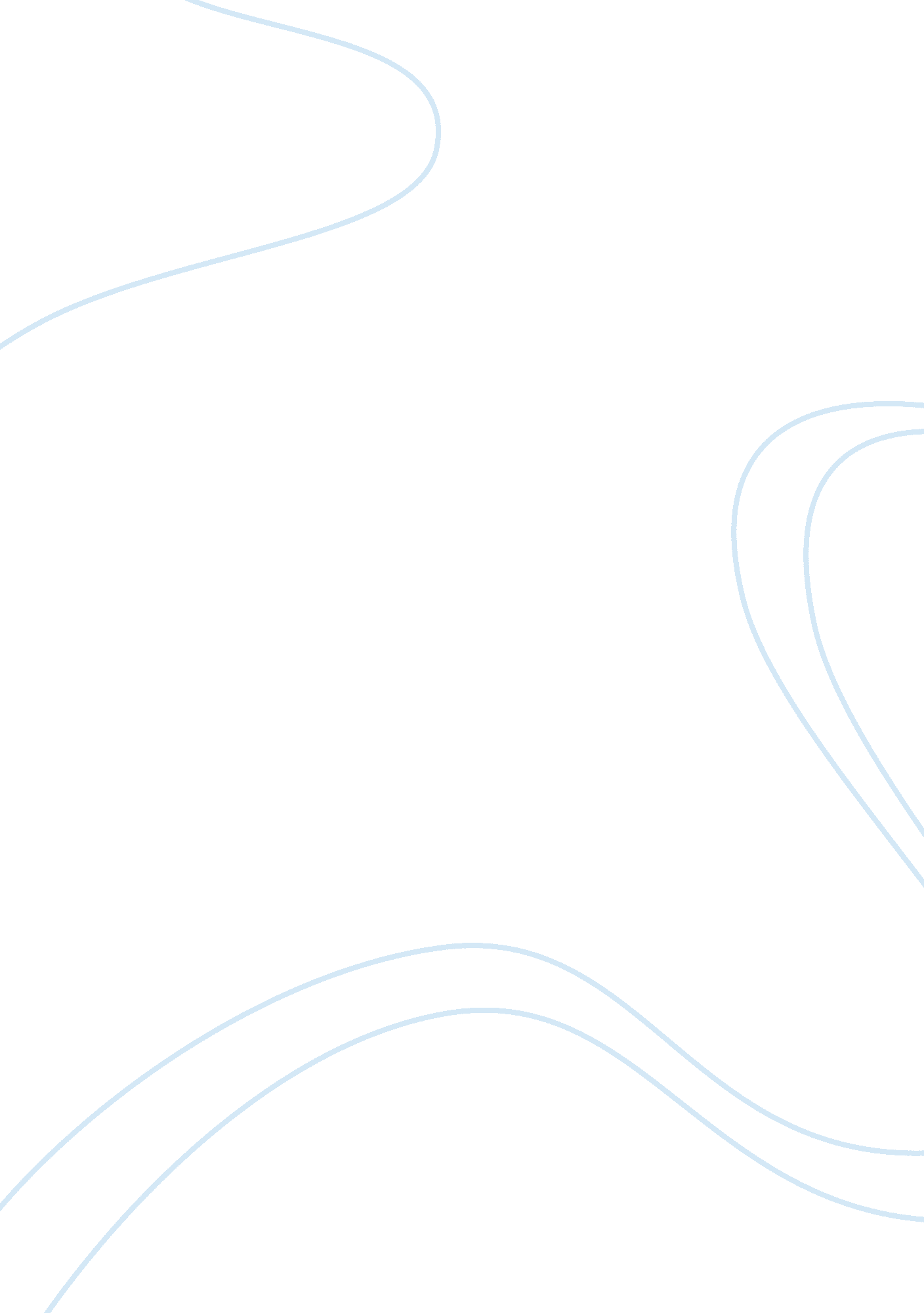 Free essay about dealing with disabilities in the classroomEducation, Teaching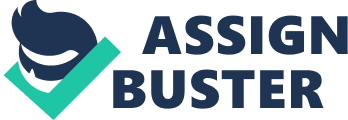 There are a variety of learners in every classroom setting. There are those who have disabilities and those who are quite okay. There are also a variety of disabilities that are common with learners and one of them is the attention deficit hyperactive disorder (ADHD). There are a variety of ways through which these children can be helped and some of them include the use of 504 Plan or the IEP Plan. Individuals with Disabilities Education Act (IDEA) also come in handy for it serves to assess the functional behavior of these learners. But children with this condition can be academically accommodated in the classroom and an Individualized Education Plan (IEP) would be very helpful in doing this. This is so because such children exhibit hyperactive characteristics and fail to concentrate in class. 
Under the IEP Plan, a child is looked at so that they can be included in the teaching and learning process. The teacher and parent of such a child sit down and draft an IEP Plan that will be helpful to the school system with the help of the parents in achieving a smooth transition for the child. This means that this plan serves the individual needs of a learner because with it their individual needs are attended to. 
Under the IEP Plan, a learner suffering from ADHD will learn on how to interact with the rest of the class members in an inclusive manner. The child is helped fit into the classroom environment by being taught how to adapt well with the tools found in and out of the classroom. These tools include learning materials such as books; teaching aids such as charts which are meant to get their attention and hold it for some time. These tools can be found out of the classroom and some of them include games that foster interaction with other members of the class. These tools go a long way into helping this learner adapt into society long after leaving school upon which he leaves these tools there are high chances of the learner sinking deep into the symptoms of their condition. 
A 504 and IDEA Plans basically serve as the laws that give special education to children with disabilities such as ADHD. These laws are supposed to be followed by all schools regardless of their location. The IDEA Plan categorically states that all students with disabilities have a right to be educated just like children who do not have disabilities. Teachers are supposed to act in certain ways in the classroom so as to accommodate a learner with disabilities. This plan acts as a level ground where the teacher is supposed to find their way around. Activities that the teacher needs to incorporate in the learning process include directly asking the learner questions that best suit their level. If the two were to be compared, that is the IEP, IDEA and the 504 Plans, and then it is no doubt that the best results will be achieved as the learner stands to make the best out of them. 